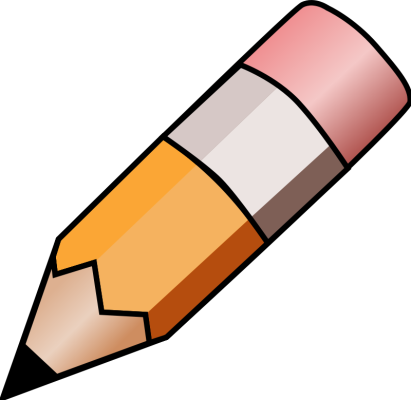 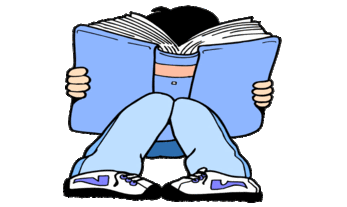 YEAR 5 HOME LEARNING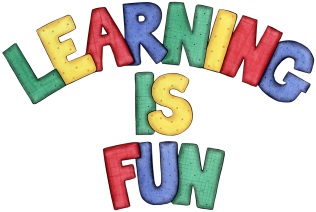 YEAR 5 HOME LEARNINGDate Set11.10.19Date Due18.10.19MathleticsThis week will be focussing on: mental addition and subtraction. The children will need to log on to their Mathletics accounts that can be accessed form mathletics.comSpellodromeWritingThis week, children will be focusing on words with suffix –ial.The children will only need to focus on the last 10 for this week.Spellings can also be found on spellodrome.com relevanthesitantreluctantobservantexpectantflamboyantstimulantsservantignorantpheasantcurrantsignificantbuoyantexuberantsergeantarrogantpeasantsaccountanthindrancetolerantWriting task – Due 16.10.19 This week we would like the children to write a report on volcanoes.https://www.nationalgeographic.com/environment/natural-disasters/volcanoes/ Using the link above the children should first plan using a mind map and then write their very own report on volcanoes.The children should include:an introduction subheadings (found in the website above)diagrams key factsReadingRecommended daily reading time: KS2 40 minutes.Home Learning ProjectDate Set:                       N/A                             Date Due:GreekPlease go to Greek Class Blog for Greek Home LearningGreek Class - St Cyprian's Greek Orthodox Primary Academy